STORAGE TANK COMPLIANCE CONTACT LISTCompliance Assistance Program Division of Waste Management Florida Department of Environmental ProtectionApril 19, 2022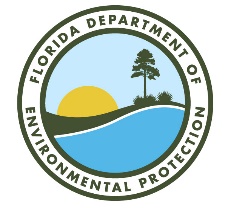 2600 Blair Stone Road, MS 4525Tallahassee, Florida 32399-2400Florida Department of Environmental Protection Storage Tank ComplianceStorage Tank Compliance District Contacts DEP – Central District – 3319 Maguire Blvd, Suite 232, Orlando, FL 32803-3767DEP – Northeast District – 8800 Baymeadows Way West, Suite 100, Jacksonville, FL 32256-7526DEP – Northwest District – 160 Governmental Center, Pensacola, FL 32502-5794DEP – South District – 2295 Victoria Avenue, Suite 364, Fort Myers, FL 33901-3875DEP – Southeast District – 3301 Gun Club Road, MSC 7210-1, West Palm Beach, FL 33406DEP – Southwest District – 13051 N. Telecom Pkwy, Temple Terrace, FL 33637-0926Storage Tank Compliance Program ContactsDEP – Compliance Assistance Program – Storage Tank Compliance2600 Blair Stone Road, Tallahassee, FL 32399-2400Financial Responsibility ContactsDEP – Storage Tank Financial Responsibility2600 Blair Stone Road, Tallahassee, FL 32399-2400 Financial.Assurance.Working.Group@FloridaDEP.gov *Note: Edgar Echevarria – disponible para ayuda en españolWebsite: Storage Tank Financial ResponsibilityEquipment Registration and Alternative ProceduresDEP – Equipment Registration2600 Blair Stone Road, MS 4560, Tallahassee, FL 32399-2400; Email: Tanknotify@FloridaDEP.govDEP – Alternative Procedures, Tank and Line Testing Approvals and Technical Inquiries District and Business Support – 2600 Blair Stone Road, MS 4500, Tallahassee, FL 32399-2400; Email: Tanknotify@FloridaDEP.gov Facility Registration Contacts DEP – Storage Tank Facility Registration 2600 Blair Stone Road, MS 4525, Tallahassee, FL 32399-2400Main Phone: (850) 245-8839; Fax (850) 412-0405; E-mail: TankRegistration@FloridaDEP.gov Registration – Electronic Self-Service Application Portal (ESSA)With the Online Services Business Portal (ESSA) you can:Pay Invoices | Print Placards |Update Facility Information | Register New FacilitiesSee website for online registration instructions and information: Storage Tank Facility Registration Storage Tank Compliance County Contact ListAlachua County Environmental Protection Department408 West University Avenue, Suite 106, Gainesville, FL 32601Main Phone: (352) 264-6843; Fax: (352) 264-6852Baker County – City of Jacksonville Environmental Quality Division 214 North Hogan Street, 5th Floor, Jacksonville, FL 32202Main Phone: (904) 255-7100; Fax: (904) 630-3637Bay County – Florida Department of Health in Escambia County1300 West Gregory Street, Pensacola, FL 32502Main Phone: (850) 595-6707; Fax: (850) 595-6774Bradford County – Alachua County Environmental Protection Department408 West University Avenue, Suite 106, Gainesville, FL 32601Main Phone: (352) 264-6843; Fax: (352) 264-6852Brevard County Natural Resources Management Department 2725 Judge Fran Jamieson Way, Bldg A, Suite 219, Viera, FL 32940 Main Phone: (321) 633-2017Broward County Environmental Protection and Growth Management DepartmentEnvironmental and Consumer Protection Division1 North University Drive, Suite 203, Plantation, FL 33324Main Phone: (954) 519-1260; Fax: (954) 765-4804Calhoun County – Florida Department of Health in Gulf County2475 Garrison Avenue, Port Saint Joe, FL 32456Main Phone: (850) 227-1276; ext. 125; Fax: (850) 227-7589Charlotte County – Lee County Division of Natural Resources1500 Monroe Street, Third Floor, (mailing) P.O. Box 398, Fort Myers, FL 33902Main Phone: (239) 533-8109; Fax: (239) 694-2832Citrus County – Florida Department of Health3600 West Sovereign Path, Suite 194, Lecanto, FL 34461-8070Main Phone: (352) 513-6100; Fax: (352) 527-5316Clay County – Alachua County Environmental Protection Department408 West University Avenue, Suite 106, Gainesville, FL 32601Main Phone: (352) 264-6843; Fax: (352) 264-6852Collier County Solid & Hazardous Waste Management Division3728 White Lake Blvd, Naples, Florida 34117Main Phone: (239) 252-2508; Fax: (239) 252-6580Columbia County – Alachua County Environmental Protection Department408 West University Avenue, Suite 106, Gainesville, FL 32601Main Phone: (352) 264-6843; Fax: (352) 264-6852Miami-Dade County Department of Regulatory & Economic Resources701 NW 1st Court, Suite 700, Miami, FL 33136Main Phone: (305) 372-6789; Fax: (305) 372-6729DeSoto County - Lee County Division of Natural Resources1500 Monroe Street, Third Floor, (mailing) P.O. Box 398, Fort Myers, FL 33902Main Phone: (239) 533-8109; Fax: (239) 694-2832Dixie County – Alachua County Environmental Protection Department408 West University Avenue, Suite 106, Gainesville, FL 32601Main Phone: (352) 264-6843; Fax: (352) 264-6852Duval County - City of Jacksonville Environmental Quality Division214 North Hogan Street, 5th Floor, Jacksonville, FL 32202Main Phone: (904) 255-7100; Fax: (904) 630-3637Escambia County – Florida Department of Health in Escambia County1300 West Gregory Street, Pensacola, FL 32502Main Phone: (850) 595-6700 then #; Fax: (850) 595-6709Flagler County – Alachua County Environmental Protection Department408 West University Avenue, Suite 106, Gainesville, FL 32601Main Phone: (352) 264-6843; Fax: (352) 264-6852Franklin County – Florida Department of Health in Gulf County2475 Garrison Avenue, Port Saint Joe, FL 32456Main Phone: (850) 227-1276 ext. 125; Fax: (850) 227-7589Gadsden County – Leon County Growth & Environment435 N. Macomb Street, Renaissance Center, Tallahassee, FL 32301Main Phone: (850) 606-1300; Fax: (850) 606-1301Gilchrist County – Alachua County Environmental Protection Department408 West University Avenue, Suite 106, Gainesville, FL 32601Main Phone: (352) 264-6843; Fax: (352) 264-6852Glades County – Florida Department of Health in Okeechobee County1728 Northwest 9th Avenue, Okeechobee, FL 34972-4340 Main Phone: (863) 462-5811; Fax: (863) 462-5218Gulf County - Florida Department of Health2475 Garrison Avenue, Port Saint Joe, FL 32456Main Phone: (850) 227-1276 ext. 125; Fax: (850) 227-7589Hamilton County - Alachua County Environmental Protection Department408 West University Avenue, Suite 106, Gainesville, FL 32601Main Phone: (352) 264-6843; Fax: (352) 264-6852Hardee County - Florida Department of Health in Polk County1805 Hobbs Road, Auburndale, FL 33823Main Phone: (863) 519-8330 Option #5; Fax: (863) 837-1488Hendry County – Florida Department of Health in Okeechobee County1728 Northwest 9th Avenue, Okeechobee, FL 34972-4340Main Phone: (863) 462-5811; Fax: (863) 462-5218Hernando County - Florida Department of Health in Citrus County3600 West Sovereign Path, Suite 194, Lecanto, FL 34461-8070Main Phone: (352) 513-6100; Fax: (352) 527-5316Highlands County - Florida Department of Health in Okeechobee County1728 Northwest 9th Avenue, Okeechobee, FL 34972-4340Main Phone: (863) 462-5811; Fax: (863) 462-5218Hillsborough County Environmental Protection Commission Office3629 Queen Palm Drive, Tampa, FL 33619Main Phone: (813) 627-2600; Fax: (813) 627-2640Holmes County – Florida Department of Health in Escambia County1300 West Gregory Street, Pensacola, FL 32502Main Phone: (850) 595-6707; Fax: (850) 595-6774Indian River - Brevard County Natural Resources Management Office2725 Judge Fran Jamieson Way, Bldg A, Suite 219, Viera, FL 32940Main Phone: (321) 633-2017Jackson County - Florida Department of Health in Gulf County2475 Garrison Avenue, Port Saint Joe, FL 32456Main Phone: (850) 227-1276 ext. 125; Fax: (850) 227-7589Jefferson County – Leon County Growth & Environment1255 West Washington Street, Monticello, FL 32344Main Phone: (850) 342-0170 ext. 2201; Fax: (850) 342-0314Lafayette County - Alachua County Environmental Protection Department408 West University Avenue, Suite 106, Gainesville, FL 32601Main Phone: (352) 264-6843; Fax: (352) 264-6852Lake County – Orange County Environmental Protection3165 McCrory Place, Ste. 200, Orlando, FL 32803Main Phone: (407) 836-1400; Fax: (407) 836-1499Lee County Division of Natural Resources1500 Monroe Street, Third Floor, (mailing) P.O. Box 398, Fort Myers, FL 33902Main Phone: (239) 533-8109; Fax: (239) 694-2832Leon County Department of Growth & Environmental Management435 N. Macomb Street, Renaissance Center, Tallahassee, FL 32301Main Phone: (850) 606-1300; Fax: (850) 606-1301Levy County - Alachua County Environmental Protection Department408 West University Avenue, Suite 106, Gainesville, FL 32601Main Phone: (352) 264-6843; Fax: (352) 264-6852Liberty County - Florida Department of Health in Gulf County2475 Garrison Avenue, Port Saint Joe, FL 32456Main Phone: (850) 227-1276 ext. 125; Fax: (850) 227-7589Madison County - Alachua County Environmental Protection Department408 West University Avenue, Suite 106, Gainesville, FL 32601Main Phone: (352) 264-6843; Fax: (352) 264-6852Manatee County – Hillsborough County EPC3629 Queen Palm Drive, Tampa, FL 33619Main Phone: (813) 627-2600; Fax: (813) 627-2640Marion County - Alachua County Environmental Protection Department408 West University Avenue, Suite 106, Gainesville, FL 32601Main Phone: (352) 264-6843; Fax: (352) 264-6852Martin County – Palm Beach County Environmental Resources Management2300 N. Jog Road, 4th Floor, West Palm Beach, FL 33411 Main Phone: (561) 233-2400; Fax: (561) 233-2414Monroe County - South District (Marathon Office)2796 Overseas Highway, Suite 221, Marathon, FL 33050Main Phone: (305) 289-7070; Fax: (850) 412-0590Nassau County – City of Jacksonville Environmental Quality Division214 North Hogan Street, 5th Floor, Jacksonville, FL 32202Main Phone: (904) 255-7100; Fax: (904) 630-3637  Okaloosa County - Florida Department of Health in Escambia County1300 West Gregory Street, Pensacola, FL 32502Main Phone: (850) 595-6700; Fax: (850) 595-6774Okeechobee County - Florida Department of Health 1728 Northwest 9th Avenue, Okeechobee, FL 34972-4340 Main Phone: (863) 462-5811; Fax: (863) 462-5218Orange County Environmental Protection Division3165 McCrory Place, Ste. 200, Orlando, FL 32803Main Phone: (407) 836-1400; Fax: (407) 836-1499Osceola County – Orange County Environmental Protection3165 McCrory Place, Ste. 200, Orlando, FL 32803Main Phone: (407) 836-1400; Fax: (407) 836-1499  Palm Beach County Environmental Resources Management2300 N. Jog Road, 4th Floor, West Palm Beach, FL 33411Main Phone: (561) 233-2400; Fax: (561) 233-2414Pasco County – Florida Department of Health in Pinellas County8751 Ulmerton Road, Largo, FL 33771-3832Main Phone: (727) 538-7277; Fax: (727) 538-7293Pinellas County - Florida Department of Health8751 Ulmerton Road, Largo, FL 33771-3832Main Phone: (727) 538-7277; Fax: (727) 538-7293Polk County - Florida Department of Health1805 Hobbs Road, Auburndale, FL 33823Main Phone: (863) 519-8330, Option #5; Fax: (863) 837-1488Putnam County – Alachua County Environmental Protection Department408 West University Avenue, Suite 106, Gainesville, FL 32601Main Phone: (352) 264-6843; Fax: (352) 264-6852St. Johns County - City of Jacksonville Environmental Quality Division214 North Hogan Street, 5th Floor, Jacksonville, FL 32202Main Phone: (904) 255-7100; Fax: (904) 630-3637Saint Lucie County – Palm Beach County Environmental Resources Management2300 N. Jog Road, 4th Floor, West Palm Beach, FL 33411Main Phone: (561) 233-2400; Fax: (561) 233-2414Santa Rosa County - Florida Department of Health in Escambia County1300 West Gregory Street, Pensacola, FL 32502Main Phone: (850) 595-6707; Fax: (850) 595-6774Sarasota County Air and Water Quality1001 Sarasota Center Blvd., Sarasota, FL 34240Main Phone: (941) 861-0675; Fax: (941) 861-6267Seminole County – Orange County Environmental Protection3165 McCrory Place, Ste. 200, Orlando, FL 32803Main Phone: (407) 836-1400; Fax: (407) 836-1499Sumter County - Florida Department of Health in Citrus County3600 West Sovereign Path, Suite 194, Lecanto, FL 34461-8070Main Phone: (352) 513-6100; Fax: (352) 527-5316Suwannee County -  Alachua County Environmental Protection Department408 West University Avenue, Suite 106, Gainesville, FL 32601Main Phone: (352) 264-6843; Fax: (352) 264-6852Taylor County - Alachua County Environmental Protection Department408 West University Avenue, Suite 106, Gainesville, FL 32601Main Phone: (352) 264-6843; Fax: (352) 264-6852Union County - Alachua County Environmental Protection Department408 West University Avenue, Suite 106, Gainesville, FL 32601Main Phone: (352) 264-6843; Fax: (352) 264-6852Volusia County – Orange County Environmental Protection3165 McCrory Place, Ste. 200, Orlando, FL 32803Main Phone: (407) 836-1400; Fax: (407) 836-1499Wakulla County – Leon County Growth & Environment435 N. Macomb Street, Renaissance Center, Tallahassee, FL 32301 Main Phone: (850) 606-1300; Fax: (850) 606-1301Walton County - Florida Department of Health in Escambia County1300 West Gregory Street, Pensacola, FL 32502 Main Phone: (850) 595-6707; Fax: (850) 595-6774Washington County – Florida Department of Health in Escambia County1300 West Gregory Street, Pensacola, FL 32502Main Phone: (850) 595-6707; Fax: (850) 595-6774TitleNamePhoneE-mailEnvironmental ManagerViviana Useche(407) 897-2919Viviana.Useche@FloridaDEP.govEnvironmental ConsultantPendingEnvironmental SpecialistAllen Rainey(407) 897-2929Allen.Rainey@FloridaDEP.gov Environmental SpecialistSean Boyles(407) 897-4164Sean.Boyles@FloridaDEP.gov Environmental SpecialistCourtney Puckett(407) 897-4313Courtney.K.Puckett@FloridaDEP.gov Environmental SpecialistAlyssa Lenkel(407) 897-2964Alyssa.Lenkel@FloridaDEP.govEnvironmental SpecialistKyle Dalton(407) 897-2918Kyle.Dalton@FloridaDEP.govTitleNamePhoneE-mailEnvironmental ConsultantPendingEnvironmental SpecialistEmma Sacchitello(904)256-1668Emma.Sacchitello@FloridaDEP.govEnvironmental SpecialistBrierra Mack(904)256-1679Brierra.Mack@FloridaDEP.govEnvironmental SpecialistSarah Harris(904)256-1592Sarah.B.Harris@FloridaDEP.govEnvironmental SpecialistVictoria Quick(904)256-1610Victoria.Quick@FloridaDEP.govTitleNamePhoneE-mailEnvironmental ManagerCliff Richardson(850) 595-0655Cliff.J.Richardson@FloridaDEP.govEnvironmental ConsultantMark Gillman(850) 595-0586Mark.Gillman@FloridaDEP.govEnvironmental SpecialistSue Bristol(850) 595-0570Susan.Bristol@FloridaDEP.govEnvironmental SpecialistSara Merritt(850) 595-0589Sara.Merritt@FloridaDEP.govTitleNamePhoneE-mailEnvironmental ManagerRyan Snyder(239) 344-5695Ryan.Snyder@FloridaDEP.govEnvironmental ConsultantLina Cerquera(239) 344-5697Lina.Cerquera@FloridaDEP.govEnvironmental SpecialistWilliam Lange(239) 344-5678William.Lange@FloridaDEP.govProgram Administrator (MONROE)PendingEnviron. Specialist (MONROE)Erica Marconi(305) 289-7076Erica.Marconi@FloridaDEP.govTitleNamePhoneE-mailEnvironmental AdministratorGreg Kennedy(863) 462-5888Greg.A.Kennedy@FloridaDEP.gov  Environmental Specialist/SMEJudy Dolan(561) 681-6733Judy.Dolan@FloridaDEP.govEnvironmental SpecialistCalvin Williams(561) 681-6735Calvin.E.Williams@FloridaDEP.govEnvironmental SpecialistJuliana Suarez(561) 681-6614Juliana.Suarez@FloridaDEP.gov Environmental SpecialistJacob Landfield(561) 681-6625Jacob.Landfield@FloridaDEP.gov TitleNamePhoneE-mailEnvironmental ManagerJayme Brock(813) 470-5737James.Brock@floridadep.gov Environmental ConsultantLeslie Pedigo(813) 470-5870Leslie.Pedigo@FloridaDEP.govEnvironmental SpecialistSarah Brownlee(813) 470-5911Sarah.Brownlee@FloridaDEP.gov Environmental SpecialistPhilip Wilkerson(813) 470-5753Philip.Wilkerson@FloridaDEP.gov District General Email SWD_Tanks@FloridaDEP.govTitleNamePhoneE-mailEnvironmental AdministratorAmanda Dorsett (850) 245-8931Amanda.Dorsett@FloridaDEP.gov Environmental ConsultantZach Barrett(850) 245-8769Zachary.Barrett@FloridaDEP.govEnvironmental SpecialistMia Butler(850) 245-8991Mia.Butler@FloridaDEP.gov Environmental SpecialistNatasha Toth(850) 245-8924Natasha.Toth@FloridaDEP.gov Environmental Consultant PCAP Rule CoordinatorKim Curran (850) 245-8849Kimberley.Curran@FloridaDEP.govDistricts CoveredNamePhoneE-mailSouth and SouthwestPendingNortheast and SoutheastEdgar Echevarria*(850) 245-8793Edgar.Echevarria@FloridaDEP.govCentral and NorthwestSusan F. Eldredge(850) 245-8740Susan.F.Eldredge@FloridaDEP.govContactPhoneE-mailZach Barrett(850) 245-8769Zachary.Barrett@FloridaDEP.govContactPhoneE-mailElena Compton, PE II(850) 245-8911Elena.Compton@FloridaDEP.gov Registration ContactsPhoneE-mailKaren Moore (Administrator)(850) 245-8864Karen.S.Moore@FloridaDEP.gov Madhuri Madala(850) 245-8834Madhuri.Madala@FloridaDEP.gov Kathryn Nitsch(850) 245-8749Kathryn.Nitsch@floridadep.govLaurence Min(850) 245-8840Laurence.Min@floridadep.govTitleNamePhoneE-mailContract Mgr/SupervisorTed Goodman(352) 264-6843TGoodman@alachuacounty.usInspectorRichard Harrington(352) 278-7719RHarrington@alachuacounty.usInspectorMike Keim(352) 213-4986MKeim@alachuacounty.usInspectorRobert Zimmerman(352) 359-3523RZimmerman@alachuacounty.usInspectorTim Ramsey(352) 213-0691thr@alachuacounty.usTitleNamePhoneE-mailContract ManagerJean Richards(904) 255-7137JeanR@coj.netSupervisorHelen Gainey(904) 255-7146HGainey@coj.netSupervisor/InspectorShannon Valenzuela(904) 255-7209SValenzuela@coj.netInspectorHaley McArtor(904) 255-7208HMcArtor@coj.net InspectorJohny Gabriel(904) 255-7159Gabrielj@coj.net InspectorDonielle McKinley(904) 255-7219DMcKinley@coj.net  InspectorBennis Branch(904) 255-7194BBranch@coj.netTitleNamePhoneE-mailContract ManagerGregory Berrian(850) 595-6700 ext. 2000Gregory.Berrian@flhealth.gov Supervisor/InspectorCharles Payne(850) 595-6700 ext. 2010Charles.Payne@flhealth.govInspectorMuhammad (Rafiq) Khan(850) 258-8546Muhammad.Khan@flhealth.govInspectorRegiene Pangahas(850) 595-6700 ext. 2007Regiene.Pangahas@flhealth.govOffice ContactMonica Wilson(850) 595-6700 ext. 2004Monica.Wilson@flhealth.govTitleNamePhoneE-mailContract Mgr/SupervisorTed Goodman(352) 264-6843TGoodman@alachuacounty.usInspectorRichard Harrington(352) 278-7719RHarrington@alachuacounty.usInspectorMike Keim(352) 213-4986MKeim@alachuacounty.usInspectorRobert Zimmerman(352) 359-3523RZimmerman@alachuacounty.usInspectorTim Ramsey(352) 213-0691thr@alachuacounty.usTitleNamePhoneE-mailContract ManagerDouglas Divers(321) 350-8432Doug.Divers@brevardfl.govInspectorChris Ulrich(321) 350-8419Chris.Ulrich@brevardfl.govInspectorFrancis Tackett(321) 350-8429Francis.Tackett@brevardfl.govInspectorJeffrey Grantham(321) 350-8428Jeffrey.Grantham@brevardfl.govTitleNamePhoneE-mailContract ManagerAli H. Younes(954) 519-1486AYounes@broward.orgTech Support/SupervisorAlfred Reid, P.E.(954) 519-1432AReid@broward.orgSupervisorEduardo Koenig(954) 740-0231EKoenig@broward.orgTech Support EngineerJohn Sainval(954) 519-1229JSainval@broward.orgInspectorDale Scott(954) 818-6279DScott@broward.orgInspectorSteve Lecsaint(954) 465-1718SLecsaint@broward.org InspectorAndrew Whitaker(954) 465-3800AWhitaker@broward.org InspectorBret Maxwell(945) 818-7503BMaxwell@broward.orgInspectorWesley Dorneval(954) 818-7547WDorneval@broward.orgInspectorTamara Hamilton(954) 465-9385TAHamilton@broward.org TitleNamePhoneE-mailContract ManagerSarah Quaranta(850) 705-6104Sarah.Quaranta@flhealth.govInspectorZachary Hodges(850) 705-6104Zachary.Hodges@flhealth.govInspectorWilliam “Hunter “ Bailey(850) 705-6121William.Bailey@flhealth.govTitleNamePhoneE-mailContract ManagerLisa Kreiger (239) 533-8706Lkreiger@leegov.comInspectorKeith Kleinmann(239) 533-8194Kkleinmann@leegov.com InspectorJeff Parks(239) 533-8195JParks@leegov.comTitleNamePhoneE-mailContract ManagerGlenn W. Bryant(352) 513-6102Glenn.Bryant@flhealth.govInspectorTeresa Anton(352) 513-6101Teresa.Anton@flhealth.govInspectorP. Connor Mulligan(352) 513-6105Padraic.Mulligan@flhealth.govInspectorMatt Lee(352) 513-6107Matthew.Lee@flhealth.gov TitleNamePhoneE-mailContract Mgr/SupervisorTed Goodman(352) 264-6843TGoodman@alachuacounty.usInspectorRichard Harrington(352) 278-7719RHarrington@alachuacounty.usInspectorMike Keim(352) 213-4986MKeim@alachuacounty.usInspectorRobert Zimmerman(352) 359-3523RZimmerman@alachuacounty.usInspectorTim Ramsey(352) 213-0691thr@alachuacounty.usTitleNamePhoneE-mailContract Mgr/SupervisorPhil Snyderburn(239) 207-0920Phil.Snyderburn@colliercountyfl.govInspectorTom Bates(239) 207-1436Thomas.Bates@colliercountyfl.gov InspectorNereida Hernandez(239) 252-8475Nereida.Hernandez@colliercountyfl.gov InspectorMichael Winkler(239) 252-2501Michael.Winkler@colliercountyfl.govInspectorNicole Jensen(239) 252-7958Nicole.Jensen@colliercountyfl.gov InspectorGino Pierre(239) 252-5007Gino.Pierre@colliercountyfl.gov InspectorJay Standiford(239) 252-5090James.Standiford@colliercountyfl.gov TitleNamePhoneE-mailContract Mgr/SupervisorTed Goodman(352) 264-6843TGoodman@alachuacounty.usInspectorRichard Harrington(352) 278-7719RHarrington@alachuacounty.usInspectorMike Keim(352) 213-4986MKeim@alachuacounty.usInspectorRobert Zimmerman(352) 359-3523RZimmerman@alachuacounty.usInspectorTim Ramsey(352) 213-0691thr@alachuacounty.usTitleNamePhoneE-mailContract ManagerBernardo Bieler, P.E.(305) 372-6907Bernardo.Bieler@miamidade.govManagerPatti Emad(305) 372-6607Patti.Emad@miamidade.govSupervisorAna Chirino(305) 372-6802Ana.Chirino@miamidade.govSupervisorKelly Dashtaki(305) 372-6613Kelly.Dashtaki@miamidade.govInspectorAnnia SanPedro(305) 372-6627Annia.SanPedro@miamidade.govInspectorJorge Cano Salom(305)-372-6592Jorge.CanoSalom@miamidade.govInspectorMeaghan Godwin Messer(305) 372-6918Meaghan.Godwin@miamidade.govInspectorFelissa Jacquet(305) 372-6621Felissa.Jacquet@miamidade.govInspectorJuan Grimaldo(305) 372-6816Juan.Grimaldo@miamidade.govInspectorVacantTitleNamePhoneE-mailContract ManagerLisa Kreiger (239) 533-8706LKreiger@leegov.comInspectorKeith Kleinmann(239) 533-8194KKleinmann@leegov.com InspectorJeff Parks(239) 533-8195JParks@leegov.comTitleNamePhoneE-mailContract Mgr/SupervisorTed Goodman(352) 264-6843TGoodman@alachuacounty.usInspectorRichard Harrington(352) 278-7719RHarrington@alachuacounty.usInspectorMike Keim(352) 213-4986MKeim@alachuacounty.usInspectorRobert Zimmerman(352) 359-3523RZimmerman@alachuacounty.usInspectorTim Ramsey(352) 213-0691thr@alachuacounty.usTitleNamePhoneE-mailContract ManagerJean Richards(904) 255-7137JeanR@coj.netSupervisorHelen Gainey(904) 255-7146HGainey@coj.netSupervisor/InspectorShannon Valenzuela(904) 255-7209SValenzuela@coj.netInspectorHaley McArtor(904) 255-7208HMcArtor@coj.net InspectorJohny Gabriel(904) 255-7159Gabrielj@coj.net InspectorDonielle McKinley(904) 255-7219DMcKinley@coj.net  InspectorBennis Branch(904) 255-7194BBranch@coj.netTitleNamePhoneE-mailContract ManagerGregory Berrian(850) 595-6700 ext. 2000Gregory.Berrian@flhealth.gov Supervisor/InspectorCharles Payne(850) 595-6700 ext. 2010Charles.Payne@flhealth.govInspectorRafiq Khan (Panama City)(850) 258-8546Muhammad.Khan@flhealth.govInspectorRegiene Pangahas (Pensacola)(850) 595-6700 ext. 2007Regiene.Pangahas@flhealth.govInspectorDaniel Gartin(850) 595-6700 ext. 2042Daniel.Gartin@flhealth.govOffice ContactMonica Wilson(850) 595-6700 ext. 2004Monica.Wilson@flhealth.govTitleNamePhoneE-mailContract Mgr/SupervisorTed Goodman(352) 264-6843TGoodman@alachuacounty.usInspectorRichard Harrington(352) 278-7719RHarrington@alachuacounty.usInspectorMike Keim(352) 213-4986MKeim@alachuacounty.usInspectorRobert Zimmerman(352) 359-3523RZimmerman@alachuacounty.usInspectorTim Ramsey(352) 213-0691thr@alachuacounty.usTitleNamePhoneE-mailContract ManagerSarah Quaranta(850) 705-6104Sarah.Quaranta@flhealth.govInspectorZachary Hodges(850) 705-6104Zachary.Hodges@flhealth.govInspectorWilliam “Hunter “ Bailey(850) 705-6121William.Bailey@flhealth.govTitleNamePhoneE-mailContract Mgr/SupervisorEdwin (Chris) French(850) 606-1300 ext. 1329frenche@leoncountyfl.govInspectorDennis Hatcher(850) 606-1300 ext. 1337hatcherj@leoncountyfl.govTitleNamePhoneE-mailContract Mgr/SupervisorTed Goodman(352) 264-6843TGoodman@alachuacounty.usInspectorRichard Harrington(352) 278-7719RHarrington@alachuacounty.usInspectorMike Keim(352) 213-4986MKeim@alachuacounty.usInspectorRobert Zimmerman(352) 359-3523RZimmerman@alachuacounty.usInspectorTim Ramsey(352) 213-0691thr@alachuacounty.usTitleNamePhoneE-mailContract ManagerBret Smith(863) 462-5761Bret.Smith@flhealth.gov SupervisorDouglas McCoy(863) 462-5811Douglas.Mccoy@flhealth.gov
InspectorDouglas McCoy(863) 462-5811Douglas.Mccoy@flhealth.govTitleNamePhoneE-mailContract ManagerSarah Quaranta(850) 705-6104Sarah.Quaranta@flhealth.govInspectorZachary Hodges(850) 705-6104Zachary.Hodges@flhealth.govInspectorWilliam “Hunter “ Bailey(850) 705-6121William.Bailey@flhealth.govTitleNamePhoneE-mailContract Mgr/SupervisorTed Goodman(352) 264-6843TGoodman@alachuacounty.usInspectorRichard Harrington(352) 278-7719RHarrington@alachuacounty.usInspectorMike Keim(352) 213-4986MKeim@alachuacounty.usInspectorRobert Zimmerman(352) 359-3523RZimmerman@alachuacounty.usInspectorTim Ramsey(352) 213-0691thr@alachuacounty.usTitleNamePhoneE-mailActing Contract MgrRalph Meder863-578-2031Ralph.Meder@flhealth.govInspectorLacey Glenn863-269-4350Lacey.Glenn@flhealth.govInspectorCarol Cassels863-269-4315Carol.Cassels@flhealth.govInspectorPendingTitleNamePhoneE-mailContract ManagerBret Smith(863) 462-5761Bret.Smith@flhealth.gov SupervisorDouglas McCoy(863) 462-5811Douglas.Mccoy@flhealth.gov
InspectorDouglas McCoy(863) 462-5811Douglas.Mccoy@flhealth.govTitleNamePhoneE-mailContract ManagerGlenn W. Bryant(352) 513-6102Glenn.Bryant@flhealth.govInspectorTeresa Anton(352) 513-6101Teresa.Anton@flhealth.govInspectorP. Connor Mulligan(352) 513-6105Padraic.Mulligan@flhealth.govInspectorMatt Lee(352) 513-6107Matthew.Lee@flhealth.gov TitleNamePhoneE-mailContract ManagerBret Smith(863) 462-5761Bret.Smith@flhealth.gov SupervisorDouglas McCoy(863) 462-5811Douglas.Mccoy@flhealth.gov
InspectorDouglas McCoy(863) 462-5811Douglas.Mccoy@flhealth.govTitleNamePhoneE-mailContract ManagerSteffanie Wickham(813) 627-2600 ext. 1310WickhamS@epchc.orgSupervisor/InspectorAmanda Moseley(813) 627-2600 ext. 1333MoseleyA@epchc.orgInspectorKatie Young(813) 627-2600 ext. 1220YoungK@epchc.orgInspectorKelsey Jones(813) 627-2600 ext. 1455JonesK@epchc.orgInspectorYadielys Rojas(813) 627-2600 ext. 1319RojasY@epchc.org  InspectorBrittney Glennon(813) 627-2600 ext. 1429GlennonB@epchc.org InspectorEmeli Sandoval(813) 627-2600 ext. 1323SandovalE@epchc.orgTitleNamePhoneE-mailContract ManagerGregory Berrian(850) 595-6700 ext. 2000Gregory.Berrian@flhealth.gov Supervisor/InspectorCharles Payne(850) 595-6700 ext. 2010Charles.Payne@flhealth.govInspectorRafiq Khan (P.  C.)(850) 258-8546Muhammad.Khan@flhealth.govInspectorRegiene Pangahas (Pensacola)(850) 595-6700 ext. 2007Regiene.Pangahas@flhealth.govOffice ContactMonica Wilson(850) 595-6700 ext. 2004Monica.Wilson@flhealth.govTitleNamePhoneE-mailContract ManagerDouglas Divers(321) 350-8432Doug.Divers@brevardfl.govInspectorChris Ulrich(321) 350-8419Chris.Ulrich@brevardfl.govInspectorFrancis Tackett(321) 350-8429Francis.Tackett@brevardfl.govInspectorJeffrey Grantham(321) 350-8428Jeffrey.Grantham@brevardfl.govTitleNamePhoneE-mailContract ManagerSarah Quaranta(850) 705-6104Sarah.Quaranta@flhealth.govInspectorZachary Hodges(850) 705-6104Zachary.Hodges@flhealth.govInspectorWilliam “Hunter “ Bailey(850) 705-6121William.Bailey@flhealth.govTitleNamePhoneE-mailContract ManagerEdwin (Chris) French(850) 606-1300 ext. 1329frenche@leoncountyfl.govSupervisorEdwin (Chris) French(850) 606-1300 ext. 1329frenche@leoncountyfl.govInspectorDennis Hatcher(850) 606-1300 ext. 1337hatcherj@leoncountyfl.govTitleNamePhoneE-mailContract Mgr/SupervisorTed Goodman(352) 264-6843TGoodman@alachuacounty.usInspectorRichard Harrington(352) 278-7719RHarrington@alachuacounty.usInspectorMike Keim(352) 213-4986MKeim@alachuacounty.usInspectorRobert Zimmerman(352) 359-3523RZimmerman@alachuacounty.usInspectorTim Ramsey(352) 213-0691thr@alachuacounty.usTitleNamePhoneE-mailContract ManagerDavid Jones(407) 836-1405David.Jones2@ocfl.netInspectorGlen Becker(407) 836-1453Glen.Becker@ocfl.netInspectorCharles Cox(407) 558-1619Charles.Cox@ocfl.netTitleNamePhoneE-mailContract ManagerLisa Kreiger (239) 533-8706LKreiger@leegov.comInspectorKeith Kleinmann(239) 533-8194KKleinmann@leegov.com InspectorJeff Parks(239) 533-8195JParks@leegov.comTitleNamePhoneE-mailContract ManagerEdwin (Chris) French(850) 606-1300 ext. 1329frenche@leoncountyfl.govSupervisorEdwin (Chris) French(850) 606-1300 ext. 1329frenche@leoncountyfl.govInspectorDennis Hatcher(850) 606-1300 ext. 1337hatcherj@leoncountyfl.govTitleNamePhoneE-mailContract Mgr/SupervisorTed Goodman(352) 264-6843TGoodman@alachuacounty.usInspectorRichard Harrington(352) 278-7719RHarrington@alachuacounty.usInspectorMike Keim(352) 213-4986MKeim@alachuacounty.usInspectorRobert Zimmerman(352) 359-3523RZimmerman@alachuacounty.usInspectorTim Ramsey(352) 213-0691thr@alachuacounty.usTitleNamePhoneE-mailContract ManagerSarah Quaranta(850) 705-6104Sarah.Quaranta@flhealth.govInspectorZachary Hodges(850) 705-6104Zachary.Hodges@flhealth.govInspectorWilliam “Hunter “ Bailey(850) 705-6121William.Bailey@flhealth.govTitleNamePhoneE-mailContract Mgr/SupervisorTed Goodman(352) 264-6843TGoodman@alachuacounty.usInspectorRichard Harrington(352) 278-7719RHarrington@alachuacounty.usInspectorMike Keim(352) 213-4986MKeim@alachuacounty.usInspectorRobert Zimmerman(352) 359-3523RZimmerman@alachuacounty.usInspectorTim Ramsey(352) 213-0691thr@alachuacounty.usTitleNamePhoneE-mailContract ManagerSteffanie Wickham(813) 627-2600 ext. 1310WickhamS@epchc.orgInspectorAmanda Moseley(813) 627-2600 ext. 1333MoseleyA@epchc.orgInspectorMark Trethewey(941) 742-5980 x 1880Mark.Trethewey@mymanatee.orgTitleNamePhoneE-mailContract Mgr/SupervisorTed Goodman(352) 264-6843TGoodman@alachuacounty.usInspectorRichard Harrington(352) 278-7719RHarrington@alachuacounty.usInspectorMike Keim(352) 213-4986MKeim@alachuacounty.usInspectorRobert Zimmerman(352) 359-3523RZimmerman@alachuacounty.usInspectorTim Ramsey(352) 213-0691thr@alachuacounty.usTitleNamePhoneE-mailContract ManagerDeborah Drum(561) 233-2454DDrum@pbcgov.orgSupervisorRoberta Dusky(561) 681-3859RDusky@pbcgov.orgLead InspectorMartha Rutherfoord(772) 486-7262MRutherfoord@pbcgov.orgTitleNamePhoneE-mailSupervisorGus Rios(305) 289-7081Gus.Rios@FloridaDEP.gov  InspectorErica Marconi(305) 289-7076Erica.Marconi@FloridaDEP.gov InspectorJacob Wells(305) 289-7073Jacob.Wells@FloridaDEP.gov TitleNamePhoneE-mailContract ManagerJean Richards(904) 255-7137JeanR@coj.netSupervisorHelen Gainey(904) 255-7146HGainey@coj.netSupervisor/InspectorShannon Valenzuela(904) 255-7209SValenzuela@coj.netInspectorHaley McArtor(904) 255-7208HMcArtor@coj.net InspectorJohny Gabriel(904) 255-7159Gabrielj@coj.net InspectorDonielle McKinley(904) 255-7219DMcKinley@coj.net  InspectorBennis Branch(904) 255-7194BBranch@coj.netTitleNamePhoneE-mailContract ManagerGregory Berrian(850) 595-6700 ext. 2000Gregory.Berrian@flhealth.gov Supervisor/InspectorCharles Payne(850) 595-6700 ext. 2010Charles.Payne@flhealth.govInspectorMuhammad (Rafiq) Khan(850) 258-8546Muhammad.Khan@flhealth.govInspectorRegiene Pangahas(850) 595-6700 ext. 2007Regiene.Pangahas@flhealth.govOffice ContactMonica Wilson(850) 595-6700 ext. 2004Monica.Wilson@flhealth.govTitleNamePhoneE-mailContract ManagerBret Smith(863) 462-5761Bret.Smith@flhealth.gov SupervisorDouglas McCoy(863) 462-5811Douglas.Mccoy@flhealth.gov
InspectorDouglas McCoy(863) 462-5811Douglas.Mccoy@flhealth.govTitleNamePhoneE-mailContract ManagerDavid Jones(407) 836-1405David.Jones2@ocfl.netInspectorGlen Becker(321) 689-8389Glen.Becker@ocfl.netInspectorCharles Cox(407) 558-1619Charles.Cox@ocfl.netInspectorBrittany Finney(321) 689-8611Brittany.Finney@ocfl.netInspectorKeith Williamson(321) 689-40783321Keith.Williamson@ocfl.net InspectorMatthew S. Kidder(321) 239-4050Matthew.Kidder@ocfl.netTitleNamePhoneE-mailContract ManagerDavid Jones(407) 836-1405David.Jones2@ocfl.netInspectorGlen Becker(407) 836-1453Glen.Becker@ocfl.netInspectorCharles Cox(407) 558-1619Charles.Cox@ocfl.netInspectorBrittany Finney(321) 689-8611Brittany.Finney@ocfl.netInspectorKeith Williamson(321) 689-40783321Keith.Williamson@ocfl.net InspectorMatthew S. Kidder(321) 239-4050Matthew.Kidder@ocfl.netTitleNamePhoneE-mailContract ManagerDeborah Drum(561) 233-2454DDrum@pbcgov.orgSupervisorRoberta Dusky(561) 681-385996+RDusky@pbcgov.orgLead InspectorJonathan Arline(561) 233-2535JArline@pbcgov.orgInspectorMarilyn Coppola(561) 233-2522MCoppola@pbcgov.org InspectorBrighton Hall(561) 233-2533BHall@pbcgov.org InspectorAndrew Jensen(561) 233-2504AJensen@pbcgov.org InspectorVeronica Leverette(561) 233-2488VLeverette@pbcgov.orgInspectorPendingAdministrativeKim Esau(561) 233-2520KEsau@pbcgov.org TitleNamePhoneE-mailContract ManagerCharles Minor(727) 538-7277 ext. 6449Charles.Minor@flhealth.gov SupervisorScott Lashbrook(727) 275-6458Scott.Lashbrook2@flhealth.govPrimary InspectorGeorge Juaristic(727) 485-1817George.Juaristic@flhealth.govInspectorTyson Hauschild(727) 275-6467Tyson.Hauschild@flhealth.govInspectorNathan Colson(727) 820-4112Nathan.Colson@flhealth.govTitleNamePhoneE-mailContract ManagerCharles Minor(727) 538-7277 ext. 6449Charles.Minor@flhealth.gov SupervisorScott Lashbrook(727) 275-6458Scott.Lashbrook2@flhealth.govInspectorTyson Hauschild(727) 275-6467Tyson.Hauschild@flhealth.govInspectorNathan Colson(727) 820-4112Nathan.Colson@flhealth.govInspectorGeorge Juaristic(727) 485-1817George.Juaristic@flhealth.govTitleNamePhoneE-mailActing Contract MgrRalph Meder863-578-2031Ralph.Meder@flhealth.govInspectorLacey Glenn863-269-4350Lacey.Glenn@flhealth.govInspectorCarol Cassels863-269-4315Carol.Cassels@flhealth.govInspectorPendingTitleNamePhoneE-mailContract Mgr/SupervisorTed Goodman(352) 264-6843TGoodman@alachuacounty.usInspectorRichard Harrington(352) 278-7719RHarrington@alachuacounty.usInspectorMike Keim(352) 213-4986MKeim@alachuacounty.usInspectorRobert Zimmerman(352) 359-3523RZimmerman@alachuacounty.usInspectorTim Ramsey(352) 213-0691thr@alachuacounty.usTitleNamePhoneE-mailContract ManagerJean Richards(904) 255-7137JeanR@coj.netSupervisorHelen Gainey(904) 255-7146HGainey@coj.netSupervisor/InspectorShannon Valenzuela(904) 255-7209SValenzuela@coj.netInspectorHaley McArtor(904) 255-7208HMcArtor@coj.net InspectorJohny Gabriel(904) 255-7159Gabrielj@coj.net InspectorDonielle McKinley(904) 255-7219DMcKinley@coj.net  TitleNamePhoneE-mailContract ManagerDeborah Drum(561) 233-2454DDrum@pbcgov.orgSupervisorRoberta Dusky(561) 681-3859RDusky@pbcgov.orgLead InspectorMartha Rutherfoord(772) 486-7262MRutherfoord@pbcgov.orgTitleNamePhoneE-mailContract ManagerGregory Berrian(850) 595-6700 ext. 2000Gregory.Berrian@flhealth.gov Supervisor/InspectorCharles Payne(850) 595-6700 ext. 2010Charles.Payne@flhealth.govInspectorDaniel Gartin(850) 595-6700 ext. 2042Daniel.Gartin@flhealth.govOffice ContactMonica Wilson(850) 595-6700 ext. 2004Monica.Wilson@flhealth.govTitleNamePhoneE-mailContract ManagerJohn Hickey, PE(941) 915-2831JHickey@scgov.netSupervisorSusan Murray(941) 861-0605SMurray@scgov.netInspectorMaggie Murphy(941) 202-3955MaMurphy@scgov.netInspectorDanielle Gill(941) 677-8481DlGill@scgov.netTitleNamePhoneE-mailContract ManagerDavid Jones(407) 836-1405David.Jones2@ocfl.netInspectorGlen Becker(407) 836-1453Glen.Becker@ocfl.netInspectorBrittany Finney(321) 689-8611Brittany.Finney@ocfl.net InspectorMatthew S. Kidder(321) 239-4050Matthew.Kidder@ocfl.netTitleNamePhoneE-mailContract ManagerGlenn W. Bryant(352) 513-6102Glenn.Bryant@flhealth.govInspectorTeresa Anton(352) 513-6101Teresa.Anton@flhealth.govInspectorP. Connor Mulligan(352) 513-6105Padraic.Mulligan@flhealth.govInspectorMatt Lee(352) 513-6107Matthew.Lee@flhealth.gov TitleNamePhoneE-mailContract Mgr/SupervisorTed Goodman(352) 264-6843TGoodman@alachuacounty.usInspectorRichard Harrington(352) 278-7719RHarrington@alachuacounty.usInspectorMike Keim(352) 213-4986MKeim@alachuacounty.usInspectorRobert Zimmerman(352) 359-3523RZimmerman@alachuacounty.usInspectorTim Ramsey(352) 213-0691thr@alachuacounty.usTitleNamePhoneE-mailContract Mgr/SupervisorTed Goodman(352) 264-6843TGoodman@alachuacounty.usInspectorRichard Harrington(352) 278-7719RHarrington@alachuacounty.usInspectorMike Keim(352) 213-4986MKeim@alachuacounty.usInspectorRobert Zimmerman(352) 359-3523RZimmerman@alachuacounty.usInspectorTim Ramsey(352) 213-0691thr@alachuacounty.usTitleNamePhoneE-mailContract Mgr/SupervisorTed Goodman(352) 264-6843TGoodman@alachuacounty.usInspectorRichard Harrington(352) 278-7719RHarrington@alachuacounty.usInspectorMike Keim(352) 213-4986MKeim@alachuacounty.usInspectorRobert Zimmerman(352) 359-3523RZimmerman@alachuacounty.usInspectorTim Ramsey(352) 213-0691thr@alachuacounty.usTitleNamePhoneE-mailContract ManagerDavid Jones(407) 836-1405David.Jones2@ocfl.netInspectorGlen Becker(407) 836-1453Glen.Becker@ocfl.netInspectorBrittany Finney(321) 689-8611Brittany.Finney@ocfl.netTitleNamePhoneE-mailContract ManagerEdwin (Chris) French(850) 606-1300 ext. 1329frenche@leoncountyfl.govSupervisorEdwin (Chris) French(850) 606-1300 ext. 1329frenche@leoncountyfl.govInspectorDennis Hatcher(850) 606-1300 ext. 1337hatcherj@leoncountyfl.govTitleNamePhoneE-mailContract ManagerGregory Berrian(850) 595-6700 ext. 2000Gregory.Berrian@flhealth.gov Supervisor/InspectorCharles Payne(850) 595-6700 ext. 2010Charles.Payne@flhealth.govInspectorMuhammad (Rafiq) Khan(850) 258-8546Muhammad.Khan@flhealth.govInspectorRegiene Pangahas(850) 595-6700 ext. 2007Regiene.Pangahas@flhealth.govOffice ContactMonica Wilson(850) 595-6700 ext. 2004Monica.Wilson@flhealth.govTitleNamePhoneE-mailContract ManagerGregory Berrian(850) 595-6700 ext. 2000Gregory.Berrian@flhealth.gov Supervisor/InspectorCharles Payne(850) 595-6700 ext. 2010Charles.Payne@flhealth.govInspectorMuhammad (Rafiq) Khan(850) 258-8546Muhammad.Khan@flhealth.govInspectorRegiene Pangahas(850) 595-7600 ext. 2007Regiene.Pangahas@flhealth.gov Office ContactMonica Wilson(850) 595-6700 ext. 2004Monica.Wilson@flhealth.gov